Paraphrasing & Strategies for Learning Focused Conversation (K. Turner)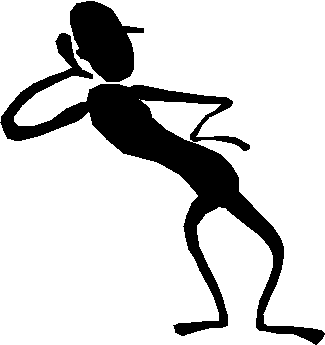 START1Engagement & Management2PARAPHRASE2PARAPHRASE3Question3Question4PROMPTEND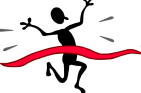 5PARAPHRASE18PARAPHRASE PARAPHRASINGPARAPHRASINGPARAPHRASING6Engagement & Management21RETURN TO START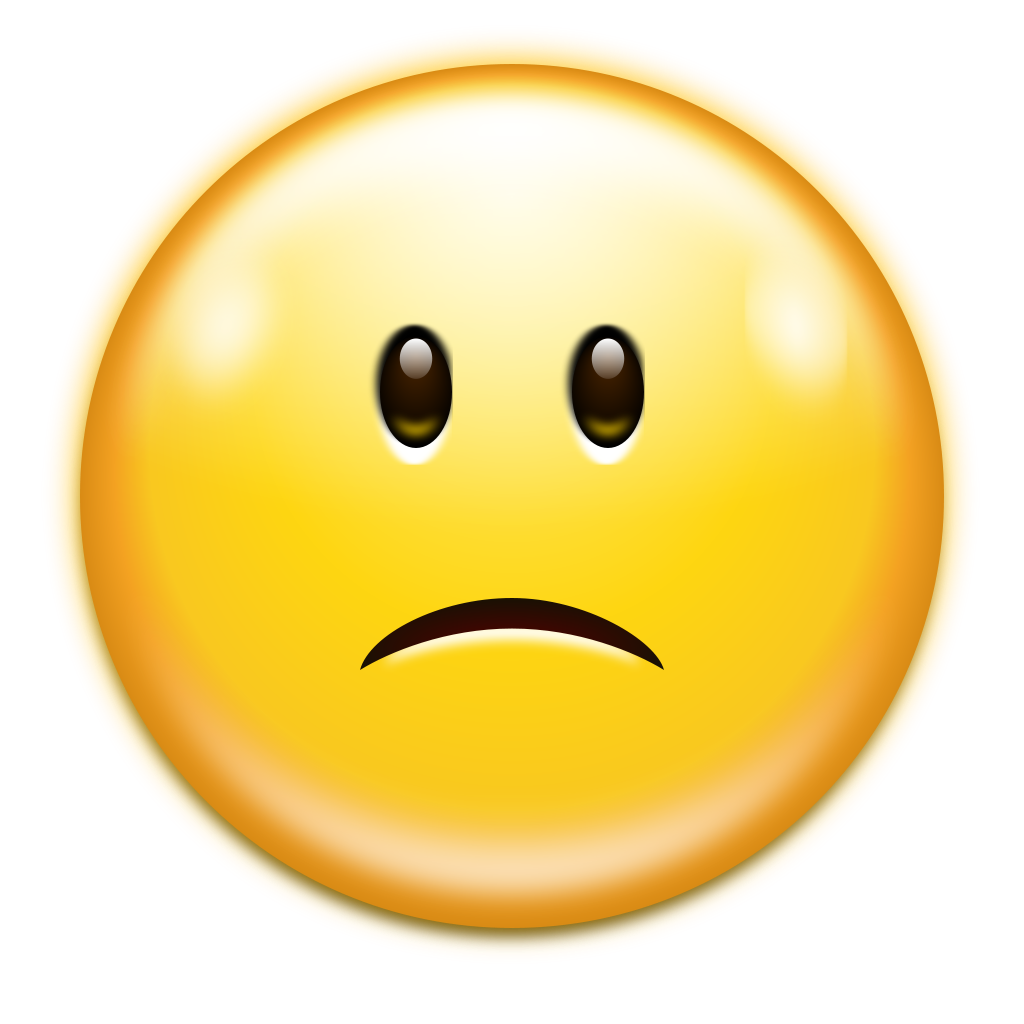 Acknowledge & ClarifySummarize & OrganizeSummarize & OrganizeSummarize & Organize7Question20Engagement & Management -So, you’re feeling….-You’re seeing that…-In other words…-You’re suggesting that….-So, there seems to be 2 key issues here__ and __.-On one hand there is __ & on the other hand there is ___.-For you then, several themes are emerging; __.-So, there seems to be 2 key issues here__ and __.-On one hand there is __ & on the other hand there is ___.-For you then, several themes are emerging; __.-So, there seems to be 2 key issues here__ and __.-On one hand there is __ & on the other hand there is ___.-For you then, several themes are emerging; __.8Engagement & Management19PARAPHRASE -It seems you are considering a sequence or hierarchy here; __.-It seems you are considering a sequence or hierarchy here; __.-It seems you are considering a sequence or hierarchy here; __.9PARAPHRASE18PARAPHRASE 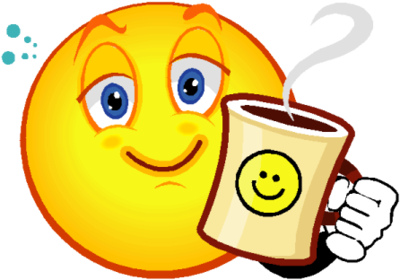 10Question17RETURN TO START11PROMPTOPEN 16You talk about a recent challenge or success in your classroom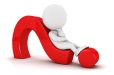 GO BACK   to the CLASSROOM.1514PARAPHRASE13Question13Question13QuestionCLASSROOM12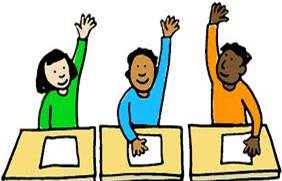 